LesothoLesothoLesothoMay 2028May 2028May 2028May 2028SundayMondayTuesdayWednesdayThursdayFridaySaturday123456Workers’ Day789101112131415161718192021222324252627Africa Day/ Heroes’ Day
Ascension Day28293031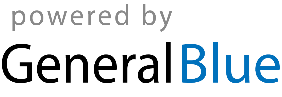 